КОНКУРСНА ДОКУМЕНТАЦИЈАза јавну набавку добара –СИСТЕМ ЗА АУДИО И ВИДЕО КОНФЕРЕНЦИЈЕ СА ПРИПАДАЈУЋИМ ЛИЦЕНЦАМА, ЗА 3 УДАЉЕНЕ ЛОКАЦИЈЕ за потребе Регулаторнe агенцијe за електронске комуникације и поштанске услугеотворени поступак  ЈН бр. 1-02-4042-9/18С А Д Р Ж А Ј       Одељак                                    НазивОПШТИ ПОДАЦИ О ЈАВНОЈ НАБАВЦИТЕХНИЧКЕ СПЕЦИФИКАЦИЈЕ И ЗАХТЕВИУСЛОВИ ЗА УЧЕШЋЕ У ПОСТУПКУ ЈАВНЕ НАБАВКЕ И УПУТСТВО КАКО СЕ ДОКАЗУЈЕ ИСПУЊЕНОСТ УСЛОВАКРИТЕРИЈУМИ ЗА ОЦЕЊИВАЊЕ ПОНУДАУПУТСТВО ПОНУЂАЧИМА КАКО ДА САЧИНЕ ПОНУДУОБРАЗАЦ ПОНУДЕМОДЕЛ УГОВОРАОБРАЗАЦ СТРУКТУРЕ ЦЕНАОБРАЗАЦ ИЗЈАВЕ О НЕЗАВИСНОЈ ПОНУДИ ОБРАЗАЦ О ПОШТОВАЊУ ОБАВЕЗА ПОНУЂАЧА ИЗ ДРУГИХ ПРОПИСАПРИЛОЗИ  1. ОПШТИ ПОДАЦИ О ЈАВНОЈ НАБАВЦИПодаци о наручиоцу Наручилац јавне набавке је: Регулаторнa агенцијa за електронске комуникације и поштанске услуге РАТЕЛ 1.2  Општи подаци о јавној набавци На основу члана 39. и члана 61. Закона о јавним набавкама („Сл. гласник РС” бр. 124/12, 14/15 и 68/15, у даљем тексту: Закон) и члана 2. и 6. Правилника о обавезним елементима конкурсне документације у поступцима јавних набавки и начину доказивања испуњености услова („Сл. гласник РС” број 86/15), припремљена је конкурсна документација за предметни поступак јавне набавке у отвореном поступку, означен као ЈН 1-02-4042-9/18.  Заинтересована лица могу преузети конкурсну документацију на: Порталу Управе за јавне набавке, тј. Порталу јавних набавки http://portal.ujn.gov.rs/  и Интернет страници Наручиоца http://www.ratel.rs/. Не спроводи се електронска лицитација.1.3 Врста поступка јавне набавке и примена других законаПоступак јавне набавке је oтворени поступак, а започет је доношењем одлуке о покретању поступка 1-02-4042-9/18  од 29.03.2018. године. На ову набавку ће се примењивати: - Закон о јавним набавкама („Сл. гласник РС“ бр. 124/12, 14/15 и 68/15); - Закон о општем управном поступку у делу који није регулисан Законом о јавним набавкама (Сл. лист СРЈ", бр. 33 од 11. јула 1997, 31/01, Сл. гласник РС“ бр. 30 од 7. маја 2010.); - Закон о облигационим односима након закључења уговора о јавној набавци ("Сл. лист СФРЈ", бр. 29/78, 39/85, 57/89 и "Сл. лист СРЈ" 31/93); - Правилници које је објавила Управа за јавне набавке везано за поступак јавне набавке („Сл. гласник РС БР. 83 од 03.10.2015. године и 86 од 14.10.2015. године);- Технички прописи везано за добра која су предмет јавне набавке. 1.4    Предмет јавне набавкеПредмет јавне набавке је набавка добара – систем за аудио и видео конференције са припадајућим лиценцама, за 3 удаљене локације, a назив и ознака из општег речника набавке је 32322000 Мултимедијска опрема.1.5     Право на учешће	Право на учешће у поступку јавне набавке има сваки понуђач који испуњава све услове из члана 75. и члана 76. Закона о јавним набавкама, а како је наведено у делу 4. УСЛОВИ ЗА УЧЕШЋЕ И УПУТСТВО ЗА ДОКАЗИВАЊЕ ИСПУЊЕНОСТИ УСЛОВА ЗА УЧЕШЋЕ, ове конкурсне документације. Понуђач у оквиру понуде доставља и друга документа и обрасце тражене конкурсном документацијом. Подношење понуда	Заинтересовани понуђачи могу да доставе своје понуде сачињене у складу са конкурсном документацијом најкасније до 24.07.2018. године и то до 10.00 часова по локалном времену. Благовременом понудом сматраће се понуда приспела на назначену адресу наручиоца до наведеног датума и сата.	Понуда поднета по истеку датума и сата одређених у позиву, сматраће се неблаговременoм и биће враћена неотворена понуђачу са назнаком да је поднета неблаговремено.	Понуђачи подносе понуде у затвореној и печатираној коверти препорученом пошиљком или лично на адресу наручиоца, тако да се при отварању може проверити да ли је коверта онаква каква је предата. Адреса наручиоца:Регулаторнa агенцијa за електронске комуникације и поштанске услуге РАТЕЛПалмотићева бр. 211103 Београд ПАК 106306 са напоменом:На полеђини коверте мора бити исписан тачан назив и адреса понуђача.Отварање понуда Јавно отварање понуда одржаће се одмах након истека рока за подношење понуда, дана 24.07.2018. године у 11:00 часова на адреси Наручиоца - Регулаторна агенција за електронске комуникације и поштанске услуге РАТЕЛ, Палмотићева бр. 2, 11103 Београд ПАК 106306, сала за састанке на првом спрату, канцеларија 53.Присутни представници понуђача пре почетка јавног отварања понуда морају комисији за јавну набавку наручиоца уручити писмена овлашћења за учешће у поступку јавног отварања понуда које мора бити заведено код понуђача, оверено печатом и потписано од стране одговорног лица понуђача. Оквирни рок за доношење одлуке Одлука о додели уговора биће донета у року од  25 дана, од дана јавног отварања понуда. 2. ТЕХНИЧКЕ СПЕЦИФИКАЦИЈЕНа основу члана 39. и члана 61. Закона о јавним набавкама („Сл. гласник РС” бр. 124/12, 14/15 и 68/15) и члана 6. Правилника о обавезним елементима конкурсне документације у поступцима јавних набавки и начину доказивања испуњености услова („Сл. гласник РС” број 86/15), наручилац је за предметну јавну набавку припремио одговарајуће спецификације:КАРАКТЕРИСТИКЕ СИСТЕМА ЗА КОЛАБОРАЦИЈУСистем за колаборацију имплементиран је на једном физичком серверу на коме су инсталиране виртуелне машине као апликације за процесирање аудио и видео позива. Систем за комуникацију преко интернета  треба да буде имплементиран са једном инстанцом у DMZ-у и једном инстанцом у LAN-у да би обезбедио  firewall traversal сервис за видео комуникацију, тј. ефикасну и заштићену видео комуникацију преко интернета.   Понуђач је у обавези да омогући видео-конференцијски сервис, доступност колаборационог система са интернета без коришћења VPN клијената, као и позивање екстерних учесника у видео конференције. 2.1 Сервер са инсталираним системом за колаборацију (1 комад)Сервер за инсталацију свих компоненти колаборационог система мора бити тестиране конфигурације, који подржава 1000 корисника IP телефоније и видео конференције, са следећим карактеристикама и укљученим свим наведеним хардверским и софтверским компонентама:Сервер за смештање у 19“ рek ормарПроцесори минималне брзине такта 2.2GHz два комада, са по 10 језгара, снаге 85W, 13.75MB cache и подршком за DDR4 меморију брзине такта 2400MHz или одговарајући64GB RAM (4 x 16GB) DDR4 брзине 2666МHz, RDIMM/PC4-21300/single rank/x4/1.2v меморије,RAID контролер, SAS перформансе 12Gbps, са 2GB cache меморије,8 комада SFF тврдих дискова капацитета 300GB, брзине ротације 10К RPM,2 уграђена (ЛОМ) мрежна РЈ-45 интерфејса брзине 1Gbps,Додатна картица са 4 мрежна РЈ-45 интерфејса брзине 1Gbps,1 уграђен мeнaџмент порт,AC напајање снаге 770W (редундантно, 2 комада напајања са припадајућим напојним кабловима),Фабрички преинсталиран Vmware vSphere софтвер и одговарајуће лиценце за виртуелизацију.Сва претећа опрема потребна за монтажу сервера у 19“ рek ормарГарантни рок минимално 3 године. Уређај мора бити покривен сервисима произвођача опреме за време трајања гарантног рока, који омогућавају замену неисправне опреме. Замена опреме врши се следећег радног дана од дана пријаве квара.Системске карактеристике система за колаборацију:Аутоматски избор руте позива;Call Admision Control (CAC);Рутирање на бази доба дана, дана у години, рестриктивно рутирање;Превенција злоупотребе системаПревенција trunk-to-trunk трансфера;Drop conference call у случају да иницијатор спусти слушалицу;Захтев за ауторизационим кодом након бираног броја;G.711 (ми-lаw и а-lаw), G.722, G.722.1, G.723.1, G.728, G.729А/Б, iLBC, wideband аудио (16-бит резолуција; 16-GHz sampled аудио);Подршка за факс Т.38 протокол;Анализа позваног броја и додатна модификација – додавање/одузимање цифара, додавање међуградског и/или међународног позивног кода, транслација позваног броја;Могућност дистрибуираног процесирања позива;Могућност рада са H.323, MGCP и SIP сигнализационим протоколима; Партиционисање планова бирања;Могућност удаљене администрације и надгледања;Могућност имплементације multi-site архитектуре;Могућност дефинисања права позивања корисника;Могућност интеграција са системом контакт центра и voicemail система посредством CTI портова;Могућност интеграције са активним директоријумима;Могућност интеграције са видео-конференцијским системима преко SIP и H.323 протокола;Могућност интеграције са VoIP провајдерима за потребе процесирања позива ка иностранству, на бази SIP сигнализационог протокола;Подршка за out-of-band DTMF сигнализацију преко IP;Подршка за CTI, JTAPI, TAPI интерфејса за повезивање са екстерним апликативним решењима;Voice Activity Detection – VAD;AAR - Alternate Automatic Routing – Алтернативно аутоматско преусмеравање позива;Корисничке функције система за колаборацију:Скраћено бирање;Преусмеравање позива;Позив на чекању;Паркирање позива;Hunt групе-Процесирање долазних позива на више локала у групи по одговарајућем критеријуму: longest available, top down, circular, broadcast.МееtМе конференције;Ad-hoc конференције;Voice Mobile Access;Могућност приказивања статуса линије – стање, дужина разговора, позвани број;Идентификација линије;Могућност идентификације позиваоца по броју и по имену;Могућност успостављања конференцијских аудио позива;Трансфер позива;Message waiting indication;Музика на чекању;Неопходно је обезбедити 35 одговарајућих корисничких лиценци за регистрацију софтверских клијената на понуђени систем за колаборацију, максимално 10 уређаја по кориснику. Сваки корисник мора имати могућност да отвара видео конференције са својих клијентских апликација за колаборацију. Софтверски клијенти морају имати доступну функционалност регистрације на колаборациони систем ван корпоративне мреже без коришћења VPN клијената, директно путем интернета.Сви софтверски клијенти морају имати функционалност увида у статус саговорника (доступан, заузет, одсутан и сл.) као chat-овање односно дописивање са другима корисницима система.Укупан капацитет видео конференцијског система треба да буде минимално 15 учесника у једној видео конференцији у HD резолуцији односно 30 учесника у SD резолуцији, који могу бити распоређени и у више истовремених конференција, нпр. 3 истовремене конференције са по 5 учесника у HD резолуцији или 10 истовремених конференција са по 3 учесника у SD резолуцији.Дељење садржаја у видео конференцији;Могућност укључивања у видео-конференцију путем интернета коришћењем      Web апликација (native или са претраживачем који је компатибилан са WebRTC-ом)Понуђеног или third-party видео уређајаСофт клијента понуђеног произвођачаSkype for Business/Office 365Неопходно је обезбедити лиценце за 6 истовремених видео позива ка екстерним компанијама ван сопственог домена тзв. business-to-business позиви.Потребно понудити актуелну софтверску верзију система за процесирање позива.Све лиценце за колаборациони систем морају бити покривене произвођачким сервисима у трајању од 3 године који омогућавају иновирање главних верзија и корективних под-верзија софтвера. Понуђач је дужан да у сарадњи са призвођачем наведене опреме, за време трајања уговора Наручиоцу омогући:Директан приступ Наручиоца и Понуђача техничком центру произвођача опреме путем електронске поште, телефона или интернета 24 часа дневно, седам дана у недељи.Директан приступ Наручиоца и Понуђача центру за софтвер произвођача опреме који укључује исправке грешака као и редовне измене понуђеног софтвера (minor and major upgrades).Директан приступ Наручиоца и Понуђача сервисном центру произвођача опреме у циљу подношења захтева за замену опреме у случају квара.Сви неопходни софтвери за виртуализацију, оперативни  систем и база података, треба да су укључени у понуду. 2.2 Видео-конференцијски уређај ТИП-1 (2 комада)Видео-конференцијски уређај за конференцијске сале средње величине, има следеће техничке карактеристике и функционалности:Подршка за видео стандарде: H.264 и H.265;Подршка за аудио кодеке: G.711, G.722, G.722.1, G.729, AAC-LD и ОPUS;Сигнализациони протоколи: SIP и H.323;Подршка за стандарде 802.1p/q, 802.1x;Бежични стандарди подржани: 802.11a/b/g/n/ac 2.4 GHz/5 GHz;Моторизована камера са 10x оптичким зумом минимално и додатним 2x дигиталним зумом, што укупно даје зум 20x;Потребно обезбедити профил за монтажу камере и уређаја на зид;Уграђена 3 мрежна РЈ-45 Ethernet интерфејса брзине 1Gbps;Два видео HDMI улазна интерфејса који подржавају максимално 4К (3840 x 2160) резолуцију на 30fps односно резолуцију 1080p60 на 60fps; трећи HDMI улаз подржава до 1080p60 резолуцију.Два видео HDMI излазна интерфејса за приказ видео садржаја резолуције до 3840 x 2160p60 (4Кp60);Могућност дељења садржаја са рачунара у видео-конференцију резолуције до 3840 x 2160p5, неопходно је обезбедити HDMI презентациони кабл дузине кабла минимално 8 метара;Подршка за вишеучесничку видео-конференцију на самом уређају, 3-учесничка веза до 1080p30 резолуције и 4-учесничка до 720p30;Управљање видео-конференцијским уређајем је неопходно вршити таблет-ом осетљивима на додир, чија је величина екрана минимално 10 инча;Потребно обезбедити два стона микрофона дужине микрофонског кабла 17.5 метара и 10 метара респективно;Гарантни рок минимално 3 године. Уређај мора бити покривен сервисима произвођача опреме за време трајања гарантног рока, који омогућавају замену неисправне опреме. Замена опреме врши се следећег радног дана од дана пријаве квара.Уз уређај је неопходно обезбедити лиценцу за регистрацију на понуђени колаборациони систем, која омогућава коришћење доступних сервиса за колаборацију.Понуђач је дужан да у сарадњи са призвођачем наведене опреме, за време трајања уговора Наручиоцу омогући:Директан приступ Наручиоца и Понуђача техничком центру произвођача опреме путем електронске поште, телефона или интернета 24 часа дневно, седам дана у недељи.Директан приступ Наручиоца и Понуђача центру за софтвер произвођача опреме који укључује исправке грешака као и редовне измене понуђеног софтвера (minor and major upgrades).Директан приступ Наручиоца и Понуђача сервисном центру произвођача опреме у циљу подношења захтева за замену опреме у случају квара.2.3 Приказна јединица за уређај ТИП-1 (2 комада)Приказна јединица за видео конференцијски уређај ТИП-1 треба да има дужину дијагонале екрана минимално 65 инча и могућност приказивања слике UHD резолуције.Гаранција произвођача у минималном трајању од 3 године. Понуђач је у обавези да у случају квара изврши демонтажу, траспорт до овлашћеног сервиса у коме ће се извршити поправка и поновну монтажу уређаја. 2.4 Видео-конференцијски уређај ТИП-2 (1 комад)Видео-конференцијски уређај за конференцијску салу мањих димензија, има следеће техничке карактеристике и функционалности:Подршка за видео стандарде: H.263, H.263+ и H.264Подршка за аудио кодеке: G.711, G.722, G.722.1, G.729, 64 kbps MPEG AAC-LD и ОPUS;Сигнализациони протоколи: SIP и H.323;Подршка за стандарде 802.1p/q, 802.1x;Интегрисана камера са 5x зумом (2.65x оптички зум, као и додатно дигитални зум);Потребно обезбедити профил за монтажу уређаја на зид;Два видео улазна интерфејса HDMI и VGA са подршком за резолуцију до 1080p30;Један HDMI излазни интерфејс за приказ видео садржаја до 1080p30 резолуције;Могућност дељења садржаја са рачунара у видео-конференцију резолуције до 1080p, неопходно је обезбедити HDMI презентациони кабл дузине кабла минимално 8 метара;Управљање видео-конференцијским уређајем путем даљинског управљача;Потребно обезбедити један стони микрофон дужине микрофонског кабла 10 метара.Гарантни рок минимално 3 године. Уређај мора бити покривен сервисима произвођача опреме за време трајања гарантног рока, који омогућавају замену неисправне опреме. Замена опреме врши се следећег радног дана од дана пријаве квара. Уз уређај је неопходно обезбедити лиценцу за регистрацију на понуђени колаборациони систем, која омогућава коришћење доступних сервиса за колаборацију.Понуђач је дужан да у сарадњи са призвођачем наведене опреме, за време трајања уговора Наручиоцу омогући:Директан приступ Наручиоца и Понуђача техничком центру произвођача опреме путем електронске поште, телефона или интернета 24 часа дневно, седам дана у недељи.Директан приступ Наручиоца и Понуђача центру за софтвер произвођача опреме који укључује исправке грешака као и редовне измене понуђеног софтвера (minor and major upgrades).Директан приступ Наручиоца и Понуђача сервисном центру произвођача опреме у циљу подношења захтева за замену опреме у случају квара.2.5 Приказна јединица за уређај ТИП-2 (1 комад)Приказна јединица за видео конференцијски уређај ТИП-2 треба да има дужину дијагонале екрана минимално 55 инча и могућност приказивања слике Full-HD резолуције.Гаранција произвођача у минималном трајању од 3 године. Понуђач је у обавези да у случају квара изврши демонтажу, траспорт до овлашћеног сервиса у коме ће се извршити поправка и поновну монтажу уређаја. 2.6 Уградња системаИспоручилац је у обавези да наведени систем монтира и пусти у рад у просторијама које за ту намену одреди Наручилац и то на следеће три локације:Седиште Наручуоца - Палмотићева 2 у БеоградуКМЦ Београд у ДобановцимаКМЦ Ниш у  НишуИспоручилац је у обавези да у периоду трајања уговора, а у случају пресељења са локације Палмотићева 2 у Београду на неку другу локацију обезбеди демонтажу система на наведеној локацији као и монтажу и пуштање у рад система на новој локацији. 2.7 Сталак/постоље за Приказну јединица за уређајe ТИП-1  (2 комада)За монтажу на локацијама Палмотићева 2 и КМЦ Београд, неопходно је да наручилац испоручи одговарајуће самостојеће сталке/постоља за Приказне јединице уређаја ТИП-1. 2.8 Зидни носач за Приказну јединица за уређај ТИП-2 (1 комад)За монтажу на локацији КМЦ Ниш,  неопходно је да Испоручилац испоручи одговарајући зидни носач са могућношћу подешавања нагиба за Приказну јединицу уређај ТИП-22.9 Монтажа на локацијамаПонуђач је у обавези да на све три локације, као и у случају пресељења наведеног у тачки 2.6, изврши све потребне монтажне и  инсталационе радове, обезбеди сав потребан материјал за монтажу и инталацију тј. одговарајуће каблове, каналице, полице и сл. као и да изврши повезивање и монтажу свих активних и пасивних елемената система. На локацијама Палмотићева 2 и КМЦ Београд Приказна јединица за уређај тип 1 и Видео-конференцијски уређај тип 1 биће монтирана на Сталак/постоље, док ће на локацији КМЦ Ниш Приказна јединица и Видео-конференцијски уређај  бити монтирани на зид. 2.10 Пуштање система у радПонуђач је у обавези да након извршене монтаже пусти систем у рад на постојећој мрежној инфраструктури Наручиоца, а на начин који омогућава пуну функционалност система.  2.11 Пријава неправилности у раду или квара на системуНеправилности у раду или квар на систему, у гарантном року, представник Наручиоца Испоручиоцу пријављује телефоном на број ....................... и/или eлектронском поштом на e-mail адресу ......................................3. УСЛОВИ ЗА УЧЕШЋЕ У ПОСТУПКУ ЈАВНЕ НАБАВКЕ ИЗ ЧЛАНА    75. И 76. ЗАКОНА О ЈАВНИМ НАБАВКАМА И УПУТСТВО КАКО СЕ    ДОКАЗУЈЕ ИСПУЊЕНОСТ ТИХ УСЛОВАНа основу члана 32. и члана 61. Закона о јавним набавкама („Сл. гласник РС” бр. 124/12, 14/15 и 68/15, у даљем тексту: Закон) и члана 2. Правилника о обавезним елементима конкурсне документације у поступцима јавних набавки и начину доказивања испуњености услова („Сл. гласник РС” број 86/15), Наручилац је припремио образац:УСЛОВИ ЗА УЧЕШЋЕ У ПОСТУПКУ ЈАВНЕ НАБАВКЕ И УПУТСТВО КАКО СЕ ДОКАЗУЈЕ ИСПУЊЕНОСТ УСЛОВАПонуда мора да буде благовремена, да садржи све елементе, документе и доказе који су тражени у конкурсној документацији како би се утврдила испуњеност обавезних услова, оценила озбиљност и квалитет понуде, односно установила квалификованост понуђача. ОБАВЕЗНИ УСЛОВИ I-1. Обавезни услови за учешће правних лица у поступку јавне набавке, 	 сагласно чл. 75. Закона о јавним набавкама су:Да је регистрован код надлежног органа, односно уписан у одговарајући регистар;Да он и његов законски заступник није осуђиван за неко од кривичних дела као члан организоване криминалне групе, да није осуђиван за кривична дела против привреде, кривична дела против животне средине, кривично дело примања или давања мита, кривично дело преваре; Да је измирио доспеле порезе, доприносе и друге јавне дажбине у складу са прописима Републике Србије или стране државе када има седиште на њеној територији;Да је поштовао обавезе које произлазе из важећих прописа о заштити на раду, запошљавању и условима рада, заштити животне средине, као и да нема меру забране обављања делатности која је на снази у време подношења понуде.Документа потребна за доказивање обавезних услова за учешће правних лицау поступку јавне набавке, сагласно чл. 77. Закона о јавним набавкама су:Извод из регистра Агенције за привредне регистре, односно извод из регистра надлежног Привредног суда;Извод из казнене евиденције, односно уверење надлежног суда и надлежне полицијске управе Министарства унутрашњих послова да он и његов законски заступник није осуђиван за неко од кривичних дела као члан организоване криминалне групе, да није осуђиван за неко од кривичних дела против привреде, кривична дела против заштите животне средине, кривично дело примања или давања мита, кривично дело преваре; Потврда надлежног суда и надлежне полицијске управе Министарства унутрашњих послова, не може бити старија од два месеца пре отварања понуда;Уколико Понуђач има више законских заступника, дужан је да доказе достави за сваког од њих;Уверење Пореске управе Министарства финансија и привреде да је измирио доспеле порезе и доприносе и уверење надлежне локалне самоуправе да је измирио обавезе по основу изворних локалних јавних прихода; Уверење Пореске управе и уверења надлежне локалне самоуправе, не може бити старија од два месеца пре отварања понуда;Изјава дата под материјалном и кривичном одговорношћу да је поштовао обавезе које произлазе из важећих прописа о заштити на раду, запошљавању и условима рада, заштити животне средине, као и да нема меру забране обављања делатности која је на снази у време подношења понуде.I-2. Обавезни услови за учешће предузетника у поступку јавне набавке,       сагласно чл. 75 Закона о јавним набавкама су:Да је регистрован код надлежног органа, односно уписан у одговарајући регистар;Да он и његов законски заступник није осуђиван за неко од кривичних дела као члан организоване криминалне групе, да није осуђиван за кривична дела против привреде, кривична дела против животне средине, кривично дело примања или давања мита, кривично дело преваре; Да је измирио доспеле порезе, доприносе и друге јавне дажбине у складу са прописима Републике Србије или стране државе када има седиште на њеној територијиДа је поштовао обавезе које произлазе из важећих прописа о заштити на раду, запошљавању и условима рада, заштити животне средине, као и да нема меру забране обављања делатности која је на снази у време подношења понуде.Документа потребна за доказивање обавезних услова за учешће предузетникау поступку јавне набавке, сагласно чл. 77. Закона о јавним набавкама су:Извод из регистра Агенције за привредне регистре, односно извод из регистра надлежног Привредног суда;Извод из казнене евиденције, односно уверења надлежне полицијске управе Министарства унутрашњих послова да није осуђиван за неко од кривичних дела као члан организоване криминалне групе, да није осуђиван за кривична дела против привреде, кривична дела против заштите животне средине, кривично дело примања или давања мита, кривично дело преваре; Потврда надлежног суда и надлежне полицијске управе Министарства унутрашњих послова, не може бити старија од два месеца пре отварања понуда;Уверење Пореске управе Министарства финансија и привреде да је измирио доспеле порезе и доприносе и уверења надлежне управе локалне самоуправе да је измирио обавезе по основу изворних локалних јавних прихода; Уверење Пореске управе и уверења надлежне локалне самоуправе, не може бити старија од два месеца пре отварања понуда;Изјава дата под материјалном и кривичном одговорношћу да је поштовао обавезе које произлазе из важећих прописа о заштити на раду, запошљавању и условима рада, заштити животне средине, као и да нема меру забране обављања делатности која је на снази у време подношења понуде.I-3. Обавезни услови за учешће физичких лица у поступку јавне набавке,       сагласно чл. 75 Закона о јавним набавкама су:Да није осуђиван за неко од кривичних дела као члан организоване криминалне групе, да није осуђиван за кривична дела против привреде, кривична дела против животне средине, кривично дело примања или давања мита, кривично дело преваре; Да је измирио доспеле порезе и доприносе и друге јавне дажбине у складу са прописима Републике Србије или стране државе у којој борави;Да је поштовао обавезе које произлазе из важећих прописа о заштити на раду, запошљавању и условима рада, заштити животне средине, као и да нема меру забране обављања делатности која је на снази у време подношења понуде.Документа потребна за доказивање обавезних услова за учешће физичких лицау поступку јавне набавке, сагласно чл. 77. Закона о јавним набавкама су:Извод из казнене евиденције, односно уверења надлежне полицијске управе Министарства унутрашњих послова да није осуђиван за неко од кривичних дела као члан организоване криминалне групе, да није осуђиван за кривична дела против привреде, кривична дела против животне средине, кривично дело примања или давања мита, кривично дело преваре; Потврда надлежног суда и надлежне полицијске управе Министарства унутрашњих послова, не може бити старија од два месеца пре отварања понуда;Уверење Пореске управе Министарства финансија и привреде да је измирио доспеле порезе и доприносе и уверења надлежне управе локалне самоуправе да је измирио обавезе по основу изворних локалних јавних прихода; Уверење Пореске управе не може бити старија од два месеца пре отварања понуда;Изјава дата под материјалном и кривичном одговорношћу да је поштовао обавезе које произлазе из важећих прописа о заштити на раду, запошљавању и условима рада, заштити животне средине, као и да нема меру забране обављања делатности која је на снази у време подношења понуде. ДОДАТНИ УСЛОВИДОДАТНИ УСЛОВИ ЗА УЧЕШЋЕ У ПОСТУПКУ ЈАВНЕ НАБАВКЕ,сагласно чл. 76 Закона о јавним набавкама су:	Узимајући у обзир процењену вредност и значај предмета јавне набавке за Наручиоца, одређени су неопходни капацитети  које понуђач мора да поседује да би учествовао у овој јавној набавци:Да располаже неопходним финансијским капацитетом	Под неопходним финансијским капацитетом се подразумева да је понуђач:остварио укупан приход у 2017. години најмање 12.000.000,00 РСД и да да у протеклих 12 месеци, рачунајући од месеца који претходи месецу објављивања позива за подношење понуда, није био у блокади више од 20 дана.Да има одговарајући пословни капацитет - референце	Под одговарајућим пословним капацитетом - референцама подразумева се да понуђач има:Под неопходним пословним капацитетом - референцама се подразумева да је понуђач у претходне 2 (две) године, рачунајући од месеца који претходи месецу објављивања Позива за подошење понуда, успешно реализовао најмање 2 (два) уговора или продаје сличних система за аудио и видео конференције.Да располаже неопходним кадровским капацитетом	Под неопходним кадровским капацитетом се подразумева да понуђач има:најмање 3 (три) запослена или ангажована лица, од којих је једно лице са вишим или високим стручним техничко-технолошким образовањем и потребним искуством везаним за предмет набавке.Да располаже неопходним техничким капацитетомПод неопходним техничким капацитетом се подразумева да:понуђач поседује пословни простор за обављање своје делатности, опрему и друге техничке капацитете потребне за извршење предметне набавке.ДОКУМЕНТА ПОТРЕБНА ЗА ДОКАЗИВАЊЕ ДОДАТНИХ УСЛОВАиз члана 77. Закона о јавним  набавкамаКао доказ о неопходном финансијском капацитету понуђач је дужан да достави:Извештај о бонитету за јавне набавке БОН-ЈН или скоринг издат од АПР, биланс стања са мишљењем овлашћеног ревизора уколико је мишљење ревизора законски обавезно или други документ из којег се види укупан пословни приход за 2017. годину;Потврду Народне банке Србије о броју дана неликвидности у периоду од 12 (дванаест) месеци рачунајући од месеца који претходи месецу објављивања позива за подношење понуда (месец у коме је објављен позив за подношење понуда се не рачуна).2) Као доказ да располаже неопходним пословним капацитетом - референцамапонуђач је дужан да достави:Попуњен и потписан Прилог П 1.1 Образац референтна листа, у форми према приложеном обрасцу у Одељку 11. Прилози, у којој су наведена најмање 2 (два) реализована уговора или продаје сличних система за аудио и видео конференције у претходне 2 (две) године, рачунајући од месеца који претходи месецу објављивања Позива за подошење понуда.3) Као доказ да располаже неопходним кадровским капацитетом понуђач је дужан да достави:Доказ о радном ангажовању за најмање 3 (три) лица (за запослене - копије уговора о раду или пријава на обавезно осигурање - образаца „М“, а за ангажована лица -  копије уговора о привременим и повременим пословима, уговора о делу или уговора о допунском раду);Копија дипломе за најмање 1 (једног) запосленог или ангажованог лица са вишим или високим стручним техничко-технолошким образовањем, које има потребно искуством везано за предмет набавке.4) Као доказ да располаже неопходним техничким капацитетом понуђач је дужан да достави:Изјаву о техничком капацитету, потписан и оверен Прилог П 1.2 Изјаву о техничком капацитету, у форми према приложеном обрасцу у Одељку 11. Прилози, дату под моралном, материјалном и кривичном одговорношћу.	НАПОМЕНЕ: Понуђач је дужан да за подизвођаче достави доказе о испуњености обавезних услова из члана 75. став 1. тач 1) до 4) Закона о јавним набавкама. Поред наведених доказа о испуњености обавезних услова, Понуђач је дужан да за подизвођаче достави попуњен, потписан и оверен Образац Изјаве о поштовању обавезa које произлазе из других прописа (Одељак XI). Сваки понуђач из групе понуђача мора да испуни обавезне услове из члана 75. став 1. тач. 1) до 4) Закона о јавним набавкама. Поред наведених доказа о испуњености обавезних услова, сваки од понуђача из групе понуђача је дужан да достави попуњен, потписан и оверен Образац Изјаве о поштовању обавезa које произлазе из других прописа (Одељак XI). Додатне услове испуњавају заједно, односно, довољно је да један из групе понуђача испуни додатне услове и достави доказе о испуњавању додатних услова.Понуђач није дужан да доставља доказе који су јавно доступни на интернет страницама надлежних органа, али је у обавези да у понуди наведе који су то докази и на којим интернет страницама надлежних органа се ови докази могу проверити.Уколико је доказ о испуњености услова електронски документ, Понуђач доставља копију електронског документа у писаном облику, у складу са законом којим се уређује електронски документ. Ако Понуђач има седиште у другој држави, Наручилац може да провери да ли су документи којима Понуђач доказује испуњеност тражених услова издати од стране надлежних органа те државе. Ако Понуђач није могао да прибави тражена документа у року за подношење понуде, због тога што она до тренутка подношења понуде нису могла бити издата по прописима државе у којој Понуђач има седиште и уколико уз понуду приложи одговарајући доказ за то, Наручилац ће дозволити Понуђачу да накнадно достави тражена документа у примереном року. Ако се у држави у којој Понуђач има седиште не издају докази из члана 77. Закона о јавним набавкама, Понуђач може, уместо доказа, приложити своју писану изјаву, дату под кривичном и материјалном одговорношћу оверену пред судским или управним органом, јавним бележником или другим надлежним органом те државе. 4. КРИТЕРИЈУМИ ЗА ОЦЕЊИВАЊЕ ПОНУДАКритеријум за оцењивање понуда је најнижа понуђена цена.За избор понуђача предмета јавне набавке, биће изабран онај понуђач, чија је понуђена цена најнижа.Уколико две или више понуда имају исту понуђену цену, као најповољнија биће изабрана понуда оног понуђача који је понудио краћи рок испоруке.5. УПУТСТВО ПОНУЂАЧИМА КАКО ДА САЧИНЕ ПОНУДУНа основу члана 32. и члана 61. Закона о јавним набавкама („Сл. гласник РС” бр. 124/12, 14/15 и 68/15, у даљем тексту: Закон) и члана 2. Правилника о обавезним елементима конкурсне документације у поступцима јавних набавки и начину доказивања испуњености услова („Сл. гласник РС” број 86/15), Наручилац је припремио образац:УПУТСТВО ПОНУЂАЧИМА КАКО ДА САЧИНЕ ПОНУДУ Језик понудеПонуда мора бити достављена на српском језику за домаће понуђаче, односно преведена на српски језик и оверена од стране судског тумача за понуђаче из иностранства.  Израда понудеПонуђач мора да достави понуду у писаном облику. Понуђач може, поред писаног облика, да достави понуду и у електронском облику (на „CD ROM“-у или „USB“-у, у Word (.doc или .docx) или Acrobat Reader (pdf) формату, исправног записа). Наведени медијуми морају да буду јасно и трајно означени називом понуђача. На полеђини коверте треба навести назив и адресу понуђача.Понуду доставити тако што ће се документа и докази, који су тражени конкурсном документацијом:сортирати по редоследу којим су тражени  конкурсном документацијом имеђусобно повезати тако да чине једну целину (не мора се увезати јемствеником).Понуђач уз понуду се обавезно доставља техничку документацију за све елементе система који су наведени у Техничкој спецификацији, ради провере свих ставки и захтева.Техничка документација може бити достављена и на CD-у или USB-у.Овлашћено лице понуђача мора да попуни, потпише и овери тражене обрасце из конкурсне документације, на начин описан поред сваког доказа. У случају подношења заједничке понуде, понуђачи из групе понуђача могу  овластити једног понуђача да у име групе попуни, потпише и овери тражене обрасце из конкурсне документације, на начин описан поред сваког доказа.   Варијантна понудаПодношење понуде са варијантама није дозвољено.Измена, допуна и опозив понудеУ року за подношење понуде понуђач може да измени, допуни или опозове своју понуду, уколико је понуду предао. Измена, допуна и опозив понуде се врши писменим путем, у затвореној коверти са јасном назнаком ИЗМЕНА/ДОПУНА/ОПОЗИВ ПОНУДЕ, препорученом пошиљком или лично на адресу: Регулаторна агенција за електронске комуникације и поштанске услуге ул. Палмотићева број 2, 11103 Београд ПАК 106306- Писарница -ИЗМЕНА/ДОПУНА/ОПОЗИВ Понуде за јавну набавку добара – систем за аудио и видео конференције са припадајућим лиценцама, за 3 удаљене локације  – бр. 1-02-4042-9/18- НЕ ОТВАРАТИ  - Учествовање у заједничкој понуди или као подизвођачУ случају да je Понуђач самостално поднео понуду, не може истовремено да учествује у заједничкој понуди или више заједничких понуда.У случају да je Понуђач самостално поднео понуду, не може истовремено да учествује као подизвођач. Извршење набавке са подизвођачемПонуђач је у обавези да у понуди наведе да ли ће извршење јавне набавке делимично поверити подизвођачу и да наведе проценат укупне вредности набавке који ће поверити подизвођачу, а који не може бити већи од 50 % као и део предмета набавке који ће извршити преко подизвођача. Ако Понуђач у понуди наведе да ће делимично извршење набавке поверити подизвођачу, дужан је да наведе назив подизвођача, а уколико уговор између Наручиоца и Понуђача буде закључен, тај подизвођач ће бити наведен у уговору. Понуђач је дужан да Наручиоцу, на његов захтев, омогући приступ код подизвођача ради утврђивања испуњености услова. Понуђач у потпуности одговара наручиоцу за извршење обавеза из поступка јавне набавке, односно за извршење уговорних обавеза, без обзира на број подизвођача. Наручилац може на захтев подизвођача и где природа предмета набавке то дозвољава пренети доспела потраживања директно подизвођачу, за део набавке која се извршава преко тог подизвођача. Понуђач не може ангажовати као подизвођача лице које није навео у понуди, у супротном Наручилац ће реализовати средство обезбеђења и раскинути уговор, осим ако би раскидом уговора Наручилац претрпео знатну штету. Понуђач може ангажовати као подизвођача лице које није навео у понуди, ако је на страни подизвођача након подношења понуде настала трајнија неспособност плаћања, ако то лице испуњава све услове одређене за подизвођача и уколико добије претходну сагласност Наручиоца.  Подношење заједничке понудеПонуду може поднети група Понуђача. Саставни део заједничке понуде је споразум којим се Понуђачи из групе међусобно и према наручиоцу обавезују на извршење јавне набавке, а који обавезно садржи: 1) податке о члану групе који ће бити носилац посла, односно који ће поднети понуду и који ће заступати групу понуђача пред наручиоцем и 2) опис послова сваког од понуђача из групе понуђача у извршењу уговора;Понуђачи који поднесу заједничку понуду одговарају неограничено солидарно према наручиоцу. Начин плаћања, рок, услови плаћања и      друге околности од којих зависи прихватљивост понуде8.1. Захтеви у погледу начина, рока и услова плаћањаСва плаћања ће се вршити у складу са Законом о роковима измирења новчаних обавеза у комерцијалним трансакцијама(„Сл. гласник РС" бр. 119/12 и 68/15). Плаћање за испоручено добро – систем за аудио и видео конференције са припадајућим лиценцама, за 3 удаљене локације извршиће се у прихваћеном понуђеном  року од дана пријема фактуре, после завршетка обуке запослених Наручиоца за коришћење предметног система и извршене примопредаје добра и потписивања Записника о примопредаји добра, који потписују чланови Комисије Наручиоца за пријем предмета набавке и представник Испоручиоца.Плаћање домаћем понуђачу, који је своју понуду доставио у еврима, ће се вршити у динарској против-вредности према средњем девизном курсу Народне банке Србије на дан плаћања.    Плаћање се врши уплатом на рачун понуђача.8.2. Захтев у погледу рока важења понудеРок важења понуде не може бити краћи од 60 (шездесет) дана од дана отварања понуда.Уколико понуђачи понуде краћи рок важења понуде од  60 (шездесет)  дана од дана отварања понуде, понуда ће бити одбијена као неприхватљива.Наручилац ће, у случају истека рока важења понуде, у писаном облику да затражи од понуђача продужење рока важења понуде.Понуђач који прихвати захтев за продужење рока важења понуде на може мењати понуду.ЦенаЦена у понуди може бити изражена у динарима или еврима.Цена у понуди мора бити исказана без пореза на додату вредност. Сви евентуални попусти на цену морају бити укључени у укупну цену.У случају да су одређена добра или услуге бесплатне у Обрасцу структуре цена исказати њихову цену као 0 динара. Понуђена цена у еврима ће се у сврху оцене понуда прерачунати у динаре према средњем девизном курсу Народне банке Србије на дан отварања понуде.Понуђена цена је фиксна до краја реализације Уговора.Наручилац може да одбије понуду због неуобичајено ниске цене. Неуобичајено ниска цена у смислу Закона о јавним набавкама је понуђена цена која значајно одступа у односу на тржишно упоредиву цену и изазива сумњу у могућност извршења јавне набавке у складу са понуђеним условима. Ако Наручилац оцени да понуда садржи неуобичајено ниску цену, захтеваће од понуђача детаљно образложење (у року који не може бити дужи од 5 календарских дана рачунајући од дана пријема захтева) свих њених саставних делова које сматра меродавним, у свему према члану 92. Закона о јавним набавкама.Гаранција и гарантни роковиЗа сва добра која су предмет набавке а која подлежу гаранцији произвођача, понуђач је у обавези да је достави приликом испоруке добара. Гаранција произвођача важи према општим условима произвођача добара.Гарантнии  рок за све уређаје и елементе предметног система, како је наведено у техничким спецификацијама, је минимално 3 (три) године. Гаранција почиње да важи од дана потписивања Записника о примопредаји добра. Заштита документације и податакаНаручилац је дужан да чува као поверљиве све податке о понуђачима садржане у понуди који су посебним прописом утврђени као поверљиви и које је као такве понуђач означио у понуди.Свака страница понуде која садржи податке који су поверљиви за Понуђача треба да у горњем десном углу садржи ознаку ,,ПОВЕРЉИВО”, у складу са Законом.Наручилац је дужан да одбије давање информације која би значила повреду поверљивости података добијених у понуди и да чува као пословну тајну имена понуђача и подносилаца пријава, као и поднете понуде, до истека рока предвиђеног за отварање понуда.Неће се сматрати поверљивом цена и остали подаци из понуде који су од значаја за примену елемената критеријума и рангирање понуде.Рок испорукеРок испоруке не може бити дужи од 75 (седамдесетпет) календарских дана од дана закључења уговора.Уколико Понуђач понуди дужи рок испоруке, његова понуда ће бити одбијена као неисправна.Обука запослених НаручиоцаИспоручилац је у обавези да изврши обуку одређеног броја запослених Наручиоца за коришћење предметног система, којом ће их оспособити за правилну употребу предметног система.Приликом обуке, у аудио-видео конференцију морају бити укључене све три локације Наручиоца – седиште, КМЦ Београд и КМЦ Ниш.Обуку ће се извршити у седишту Наручиоца - Београд, Палмотићева 2 и на локацији КМЦ Београд - Добановци, Угриновачки пут бб, у договореном  у термину пре примопредаје добра. Примопредаја добра	Примопредаја добра подразумева пријем и проверу свих пратећих докумената Испоручиоца, оверене гаранције произвођача, припадајуће лиценце и тестирање функционалности испорученог добра, односно монтираног система за аудио и видео конференције са припадајућим лиценцама, за 3 удаљене локације и обавиће се у седишту Наручиоца од стране Комисије Наручиоца за примопредају добра, уз присуство овлашћеног представника Испоручиоца. 	Приликом примопредаје Комисија Наручиоца за примопредају добра одржаће аудио-видео конференцију у коју морају бити укључене све три локације Наручиоца – седиште, КМЦ Београд и КМЦ Ниш.О извршеној примопредаји добра сачињава се Записник о извршеној примопредаји добра, који потписују чланови комисије Наручиоца и овлашћени представник Извршиоца. Примопредаја добра извршиће се у року од 10 дана од дана завршених обука запослених Наручиоца. Уколико Комисија Наручиоца током прегледа и теститања утврди недостатке на испорученом добру, Комисија и представник Испоручиоца сачиниће Записник којим ће констатовати уочене недостатке. Испоручилац је дужан да отклони уочене недостатке у остављеном року, који не може бити дужи од 7 дана.Након што Испоручилац поступи по примедбама и отклони све недостатке, обавља се поновна примопредаја добра и потписује се Записник о извршеној примопредаји добра.Средства финансијског обезбеђењаКао средства финансијског обезбеђења којима понуђач обезбеђује испуњење својих обавеза у поступку јавне набавке, понуђач доставља: Банкарска гаранција за добро извршење послаИспоручилац  се обавезује да ће најкасније 7 (седам) дана од дана закључења уговора, као средство за обезбеђење извршења уговорених обавеза, Наручиоцу доставити неопозиву, безусловну банкарску гаранцију за добро извршење посла у висини од 10% од укупне вредности понуде без ПДВ, са важношћу најмање 10 (десет) дана дуже од дана примопредаје добара и документације.	Поднета банкарска гаранција мора бити безусловна и платива на први позив.	Наручилац може, у случају неиспуњења или неуредног испуњења обавеза Извођача радова, поднети гаранцију на наплату.Бланко соло менице за отклањање грешака у гарантном рокуИзвођач радова се обавезује да приликом потписивања последњег Записника о извршеној примопредаји радова и техничке документације Наручиоцу достави бланко соло меницу за отклањање грешака у гарантном року, а која се Испоручиоцу враћа по истеку гарантног рока.Бланко соло меница мора бити регистрована у Регистру Народне банке Србије, потписана од стране лица овлашћеног за заступање Извођача радова, са печатом Извођача радова уз коју се доставља једнократно менично овлашћење, да се меница може попунити до 10% од од укупне уговорене вредности без ПДВ, са роком важности 20 дана дужим од рока извршења уговорне обавезе. Понуђач је, обавезан да уз меницу достави и копију картона депонованих потписа оверену на дан достављања менице, којом се доказује да је лице које потписује бланко соло меницу и менично овлашћење, овлашћено за потписивање и да нема ограничења за исто и оргинал или копију захтева за регистрацију меница. Гаранцију за отклањање недостатака у гарантном року Наручилац може да наплати уколико Испоручилац не отпочне са отклањањем недостатака у року од 5 дана од дана пријема писаног захтева Наручиоца. Додатне информације и појашњења конкурсне документацијеДодатне информације или појашњења у вези са припремањем понуде заинтересовано лице може тражити писаним путем, односно путем поште, електронске поште или факсом.Захтев за додатне информације или појашњења писаним путем треба упутити на адресу:Регулаторна агенција за електронске комуникације и поштанске услуге, Палмотићева бр. 2, 11103 Београд ПАК 106306- Писарница -” Објашњења – јавна набавка добара – број 1-02-4042-9/17”	Наручилац ће у року од три дана од дана пријема захтева за додатно објашњење, одговор објавити на Порталу јавних набавки и Интернет страници Наручиоца.За добијање додатних информација и појашњења контакт особа је је Жељко Гаговић, e-mail: zeljko.gagovic@ratel.rs, факс  011/3232537.Додатна објашњења, контроле и допуштене исправкеНаручилац може да захтева од Понуђача додатна објашњења која ће му помоћи при прегледу, вредновању и упоређивању понуда, а може да врши и контролу (увид) код понуђача односно његовог подизвођача.Наручилац не може да захтева, дозволи или понуди промену у садржини понуде, укључујући промену цене, а посебно не може да захтева, дозволи или понуди такву промену која би неприхватљиву понуду учинила прихватљивом.Наручилац може, уз сагласност Понуђача, да изврши исправке рачунских грешака уочених приликом разматрања понуде по окончаном поступку отварања понуда.Поштовање обавеза понуђача из других прописаПонуђач је дужан да при састављању своје понуде наведе да је поштовао обавезе које произилазе из важећих прописа о заштити на раду, запошљавању и условима рада, заштити животне средине, као и да нема меру забране обављања делатности која је на снази у време подношења понуде. Као доказ о поштовању наведених обавеза, понуђач попуњава, потписује и оверава Изјаву дату под материјалном и кривичном одговорношћу (Одељак 10.).Обавештење понуђачу о повреди заштићених праваOбавештавају се понуђачи да накнаду за коришћење патената, као и одговорност за повреду заштићених права интелектуалне својине трећих лица сносе сами понуђачи.Адреса државаног органа или организацијеАдресa и интернет адресa државног органа или организације, односно органа или службе територијалне аутономије или локалне самоуправе где се могу благовремено добити исправни подаци о пореским обавезама, заштити животне средине, заштити при запошљавању, условима рада и сл:– Пореским обавезама – назив државног органа: Пореска управа (Министарство финансија), адреса: Саве Машковића 3-5, Београд, интернет адреса: www.poreskauprava.gov.rs. – Заштити животне средине - назив државног органа: Агенција за заштиту животне средине (Министарство пољопривреде и заштите животне средине Републике Србије), адреса Министарства: Немањина 22-26, Београд, интернет адреса: www.mpzzs.gov.rs, адреса Агенције за заштиту животне средине: Руже Јовановић 27а, Београд, интернет адреса Агенције: www.sepa.gov.rs;– Заштити при запошљавању, условима рада - назив државног органа: Министарство за рад, запошљавање, борачка и социјална питања, адреса: Немањина 22-26, Београд, интернет адреса: www.minrzs.gov.rs. Стручна оцена  понудаНакон спроведене стручне оцене понуда, биће вредноване само понуде које су предате благовремено и које у потпуности испуњавају све захтеве из конкурсне документације, тј. понуде које су одговарајуће и прихватљиве. Неодговарајуће понуде се неће даље разматрати, већ ће бити одбијене.1) Благовремена понуда је понуда која је примљена од стране наручиоца у року одређеном у позиву за подношење понуда. 2) Одговарајућа понуда је понуда која је благовремена, и за коју је утврђено да потпуно испуњава све услове из техничке спецификације.3) Прихватљива понуда је понуда која је благовремена, коју наручилац није одбио због битних недостатака, која је одговарајућа, која не ограничава, нити условљава права наручиоца или обавезе понуђача и која не прелази износ процењене вредности јавне набавке.  Заштита права понуђачаЗахтев за заштиту права подноси се Републичкој комисији, а предаје Наручиоцу. Захтев за заштиту права може се поднети у току целог поступка јавне набавке, против сваке радње Наручиоца, према роковима из чл. 149. Закона о јавним набавкама.На достављање захтева за заштиту права сходно се примењују одредбе о начину достављања одлуке из члана 108. ст. 6. до 9. Закона о јавним набавкама. Примерак захтева за заштиту права подносилац истовремено доставља Републичкој комисији. Захтевом за заштиту права не могу се оспоравати радње Наручиоца предузете у поступку јавне набавке ако су подносиоцу захтева били или могли бити познати разлози за његово подношење пре истека рока за подношење захтева из члана 149. став 3. Закона о јавним набавкама, а подносилац захтева га није поднео пре истека тог рока. Ако је у истом поступку јавне набавке поново поднет захтев за заштиту права од стране истог подносиоца захтева, у том захтеву се не могу оспоравати радње наручиоца за које је подносилац захтева знао или могао знати приликом подношења претходног захтева. О поднетом захтеву за заштиту права Наручилац обавештава све учеснике у поступку јавне набавке, односно објављује обавештење о поднетом захтеву на Порталу јавних набавки, најкасније у року од два дана од дана пријема захтева за заштиту права. Подносилац захтева за заштиту права понуђача дужан је да на рачун буџета Републике Србије (број рачуна: 840-30678845-06, шифра плаћања 153, позив на број 97 50-016, сврха уплате: републичка административна такса, прималац уплате: буџет Републике Србије) уплати таксу у износу прописаном чл. 156. Закона о јавним набавкама.Рок за приступање закључењу уговораУговор о јавној набавци ће бити достављен изабраном понуђачу у року од 8 (осам) дана од дана протека рока за подношење захтева за заштиту права. У случају да је пристигла само једна понуда, Наручилац задржава право да закључи уговор о јавној набавци и пре истека рока од 8 (осам) дана од дана истека рока за подношење захтева за заштиту права.Наручилац ће упутити писмени позив понуђачу чија понуда је изабрана као најповољнија да приступи потписивању уговора.Ако понуђач чија понуда је изабрана као најповољнија, без оправданог разлога не приступи закључењу уговора по позиву у којем ће бити одређено време и место потписивања уговора, Наручилац може уговор о јавној набавци закључити са првим следећим најповољнијим понуђачем на основу критеријума најниже понуђене цене. 6. ОБРАЗАЦ ПОНУДЕ На основу позива за подношење понуда за набавку добара – систем за аудио и видео конференције са припадајућим лиценцама, за 3 удаљене локације, у отвореном поступку, означеног као ЈН бр. 1-02-4042-9/18.  Напомена: Уколико има више подизвођача или учесника у заједничкој понуди него што има места у табели 2. потребно је копирати табелу 2. и попунити податке за све подизвођаче или учеснике у заједничкој понуди. Уколико група понуђача подноси заједничку понуду табелу 1. „ПОДАЦИ О ПОНУЂАЧУ“ треба са својим подацима да попуни носилац посла, док податке о осталим учесницима у заједничкој понуди треба навести у табели 2. Подносим следећу ПОНУДУза систем за аудио и видео конференције са припадајућим лиценцама, за 3 удаљене локације:РОК ИСПОРУКЕ је ________ дана (понуђени рок). (Не може бити дужи од 75 (седамдесетпет)  календарских дана од дана потписивања уговора.)ГАРАНТНИ РОК  је ________ године (понуђени рок). (Не може бити краћи од 3 године од дана завршене примопредаје комплетног система)РОК ПЛАЋАЊА је ________ дана (понуђени рок). (Не може бити краћи од 15 дана, нити дужи од 45 дана од дана службеног пријема фактуре, а после завршене примопредаје комплетног система.)РОК ВАЖЕЊА ПОНУДЕ ______  дана (понуђени рок). (не краће од 60 дана)  од дана јавног отварања понуда. Рок важења понуде не може бити краћи од 60 (шездесет) дана од дана отварања понуда.Понуђач уз понуду доставља техничку документацију за све елементе система који су наведени у Техничкој спецификацији.______________________________________	    (Место и датум)	                                                                   Понуђач                     	                                                            ______________________________________				                                       (Име и презиме овлашћеног лица понуђача)                                                                                    ___________________________________                                                                                                                                                                                                                                                                                                                                                                                                                                                     				                                             (Потпис  овлашћеног лица понуђача)7. МОДЕЛ УГОВОРА На основу члана 61. Закона о јавним набавкама („Службени гласник РС", број 124/2012,14/15 и 68/15), члана 6. Правилника о обавезним елементима конкурсне документације у поступцима јавних набавки и начину испуњености услова („Сл. гласник РС“ бр. 29/13, 104/13 и 86/15), наручилац је припремио:МОДЕЛ УГОВОРА за јавну набаву добара СИСТЕМ ЗА АУДИО И ВИДЕО КОНФЕРЕНЦИЈЕ СА ПРИПАДАЈУЋИМ ЛИЦЕНЦАМА, ЗА 3 УДАЉЕНЕ ЛОКАЦИЈЕЗакључен у Београду, између:РЕГУЛАТОРНЕ АГЕНЦИЈЕ ЗА ЕЛЕКТРОНСКЕ КОМУНИКАЦИЈЕ И ПОШТАНСКЕ УСЛУГЕ, са седиштем у Београду, улица Палмотићева број 2 (у даљем тексту: Наручилац), кога заступа директор др Владица Тинтор.Број рачуна: 840-963627-41, ПИБ:103986571; матични број:17606590, шифра делатности: 84.13; и„___________________________________“ са седиштем у _______________ , улица _______________ бр. _________ , (у даљем тексту: Испоручилац), кога заступа: ______________________________ . Број рачунa: ________________________ код ____________________; ПИБ: _________________; матични број: ________________; шифра делатности: ______.ПРЕДМЕТЧлан 1.Предмет овог уговора је набавка добара - систем за аудио и видео конференције са припадајућим лиценцама, за 3 удаљене локације, у складу са Спецификацијом и захтевима Наручиоца из конкурсне документације и понудом Испоручиоца бр. 1-02-4042-9/18-___ од ___.07.2018. године, које чине саставни део овог уговора.ЦЕНАЧлан 2.Наручилац се обавезује да цену за добра из члана 1. овог уговора Испоручиоцу платити износ, прецизиран у прихваћеној понуди: _______________ РСД без ПДВ-а, а  _______________  РСД са ПДВ-ом.Понуђена цена је фиксна до краја реализације Уговора. РОК И НАЧИН ПЛАЋАЊАЧлан 3.Наручилац се обавезује да плаћање цене из члана 2. овог уговора изврши у року од ______ дана (понуђени рок) од дана пријема фактуре, после завршетка обуке запослених Наручиоца за коришћење предметног система и извршене примопредаје добра и потписивања Записника о примопредаји добра, који потписују чланови Комисије Наручиоца за пријем предмета набавке и представник Испоручиоца.Плаћање домаћем понуђачу, који је своју понуду доставио у еврима, ће се вршити у динарској против-вредности према средњем девизном курсу Народне банке Србије на дан плаћања.Извршилац на рачуну обавезно наводи број уговора заведеног код Наручиоца. Рачуни који нису сачињени у складу са одредбама овог члана биће враћени Извршиоцу, а плаћање одложено на штету Извршиоца, све док се не изврши корекција и испостава коректно сачињеног рачуна. Приликом фактурисања Испоручилац ће на износ зарачунавати и порез у складу са позитивним законским прописима, а на терет Наручиоца.СРЕДСТВО ФИНАНСИЈСКОГ ОБЕЗБЕЂЕЊАЧлан 4.Као средство финансијског обезбеђења којим Испоручилац обезбеђује испуњење својих уговорних обавеза, доставља:Банкарска гаранција за добро извршење послаИспоручилац  се обавезује да ће најкасније 7 (седам) дана од дана закључења уговора, као средство за обезбеђење извршења уговорених обавеза, Наручиоцу доставити неопозиву, безусловну банкарску гаранцију за добро извршење посла у висини од 10% од укупне вредности понуде без ПДВ, са важношћу најмање 10 (десет) дана дуже од дана примопредаје добара и документације.	Поднета банкарска гаранција мора бити безусловна и платива на први позив.	Наручилац може, у случају неиспуњења или неуредног испуњења обавеза Извођача радова, поднети гаранцију на наплату.Бланко соло менице за отклањање грешака у гарантном рокуИзвођач радова се обавезује да приликом потписивања последњег Записника о извршеној примопредаји радова и техничке документације Наручиоцу достави бланко соло меницу за отклањање грешака у гарантном року, а која се Испоручиоцу враћа по истеку гарантног рока.Бланко соло меница мора бити регистрована у Регистру Народне банке Србије, потписана од стране лица овлашћеног за заступање Извођача радова, са печатом Извођача радова уз коју се доставља једнократно менично овлашћење, да се меница може попунити до 10% од од укупне уговорене вредности без ПДВ, са роком важности 20 дана дужим од рока извршења уговорне обавезе. Понуђач је, обавезан да уз меницу достави и копију картона депонованих потписа оверену на дан достављања менице, којом се доказује да је лице које потписује бланко соло меницу и менично овлашћење, овлашћено за потписивање и да нема ограничења за исто и оргинал или копију захтева за регистрацију меница. Гаранцију за отклањање недостатака у гарантном року Наручилац може да наплати уколико Извођач не отпочне са отклањањем недостатака у року од 5 дана од дана пријема писаног захтева Наручиоца. РОК И НАЧИН ИСПОРУКЕЧлан 5.Рок испоруке добара из члана 1. овог уговора је _____ дана (понуђени рок) од дана закључења овог уговора.Место испоруке и монтаже система су три локације Наручиоца:Седиште Наручиоца, Београд, Палмотићева број 2, КМЦ (Контролно-мерни центар) Београд, Београд-Добановци, Угриновачка бб иКМЦ (Контролно-мерни центар) Ниш, Ниш, Брдо Камаре бб.Испоручилац је дужан да најмање два дана пре почетка испоруке изврши најаву испоруке у писаној форми или обавештењем на е-mail aleksandar.boric@ratel.rs.Испорука ће се вршити искључиво радним даном, у оквиру радног времена Наручиоца, од 9 до 15 сати.ОБУКА ЗАПОСЛЕНИХ НАРУЧИОЦАЧлан 6.Испоручилац је у обавези да изврши обуку одређеног броја запослених Наручиоца за коришћење предметног добра, којом ће их оспособити за правилну употребу предметног система за аудио и видео конференције.Приликом обуке, у аудио-видео конференцију морају бити укључене све три локације Наручиоца – седиште, КМЦ Београд и КМЦ Ниш.Обуку ће се извршити у седишту Наручиоца - Београд, Палмотићева 2 и на локацији КМЦ Београд - Добановци, Угриновачки пут бб, у договореном  термину пре примопредаје добра. ПРИМОПРЕДАЈА ДОБРАЧлан 7.	Примопредаја добра подразумева пријем и проверу свих пратећих докумената Испоручиоца, оверене гаранције произвођача, припадајуће лиценце и тестирање функционалности испорученог добра, односно монтираног система за аудио и видео конференције са припадајућим лиценцама, за 3 удаљене локације и обавиће се у седишту Наручиоца од стране Комисије Наручиоца за примопредају добра, уз присуство овлашћеног представника Испоручиоца. 	Приликом примопредаје Комисија Наручиоца за примопредају добра одржаће аудио-видео конференцију у коју морају бити укључене све три локације Наручиоца – седиште, КМЦ Београд и КМЦ Ниш.О извршеној примопредаји добра сачињава се Записник о извршеној примопредаји добра, који потписују чланови комисије Наручиоца и овлашћени представник Извршиоца. Примопредаја добра извршиће се у року од 10 дана од дана завршених обука запослених Наручиоца. Уколико Комисија Наручиоца током прегледа и теститања утврди недостатке на испорученом добру, Комисија и представник Испоручиоца сачиниће Записник којим ће констатовати уочене недостатке. Испоручилац је дужан да отклони уочене недостатке у остављеном року, који не може бити дужи од 7 дана.Након што Испоручилац поступи по примедбама и отклони све недостатке, обавља се поновна примопредаја добра и потписује се Записник о извршеној примопредаји добра.ГАРАНЦИЈА И ГАРАНТНИ РОКОВИЧлан 8.За сва добра која су предмет набавке а која подлежу гаранцији произвођача, понуђач је у обавези да је достави приликом испоруке добара. Гаранција произвођача важи према општим условима произвођача добара.Гарантнии  рок за све уређаје и елементе предметног система, како је наведено у техничким спецификацијама, је минимално 3 (три) године. Гаранција почиње да важи од дана потписивања Записника о примопредаји добра. ОБАВЕЗЕ ИСПОРУЧИОЦА НА ОДРЖАВАЊУ У ГАРАНТНОМ РОКУ Члан 9.За уређаје: Сервер за инсталацију система за колаборацију, Видео-конференцијске уређаје ТИП-1 и Видео-конференцијски уређај ТИП-2, гарантни рок је минимално 3 године. Уређај/ји мора/ју бити покривен/и сервисима произвођача опреме за време трајања гарантног рока, који омогућавају замену неисправне опреме. Замена опреме врши се следећег радног дана од дана пријаве квара.Понуђач је дужан да у сарадњи са призвођачем наведене опреме, за време трајања уговора Наручиоцу омогући:Директан приступ Наручиоца и Понуђача техничком центру произвођача опреме путем електронске поште, телефона или интернета 24 часа дневно, седам дана у недељи.Директан приступ Наручиоца и Понуђача центру за софтвер произвођача опреме који укључује исправке грешака као и редовне измене понуђеног софтвера (minor and major upgrades).Директан приступ Наручиоца и Понуђача сервисном центру произвођача опреме у циљу подношења захтева за замену опреме у случају квара.	За уређаје: Приказна јединица за уређај ТИП-1 и Приказна јединица за уређај ТИП-2 Испоручилац је у обавези да обезбеди гаранцију произвођача у минималном трајању од 3 године. 	Испоручилац је у обавези да у случају квара изврши демонтажу, траспорт до овлашћеног сервиса у коме ће се извршити поправка и поновну монтажу уређаја. Неправилности у раду или квар на систему у гарантном року, представник Наручиоца Испоручиоцу пријављује телефоном на број _____________________ и/или eлектронском поштом на e-mail адресу ________________________ . ЗАВРШНЕ ОДРЕДБЕЧлан 10.Уговорне стране су сагласне да се на све међусобне односе који нису дефинисани овим Уговором непосредно примењују одредбе Закона о облигационим односима, Закона о јавним набавкама и осталих позитивних прописа. Све евентуалне спорове, настале из овог Уговора, уговорне стране су сагласне да решавају споразумно, а уколико то није могуће уговарају надлежност суда у Београду.Члан 11.Уговор ступа на снагу даном потписивања од стране наручиоца и испоручиоца и важи до испуњења уговорних обавеза. Све измене и допуне овог Уговора врше се у писаној форми.Члан 12.Овај уговор је сачињен у 6 (шест) истоветних примерака од којих свака страна задржава по 3 (три) примерка.	                                                                        др Владица ТинторНапомена: Модел уговора обавезно попунити и потписати. Уколико понуђач наступа у заједничкој понуди или са подизвођачима у обавези је да наведе назив и адресу свих понуђача, односно подизвођача са којима наступа у предметној набавци.8. ОБРАЗАЦ СТРУКТУРЕ ПОНУЂЕНЕ ЦЕНЕ     СА УПУТСТВОМ КАКО ДА СЕ ПОПУНИ На основу члана 61. Закона о јавним набавкама („Службени гласник РС", број 124/2012, 14/15 и 68/15), члана 6. Правилника о обавезним елементима конкурсне документације у поступцима јавних набавки и начину испуњености услова („Сл. гласник РС“ бр. 29/13 , 104/13 и 86/15), наручилац је припремио: Образац структуре ценаНапомена: Сви остали непоменути и  зависни трошкови морају бити укључени у цену добара.Упутство о начину попуњавања обрасца структуре ценаОбразац структуре цена мора бити попуњен тако да се може проверити усклађеност појединачних цена са трошковима.У Обрасцу структуре цена морају бити приказане цене по ставкама, у динарима или еврима, стопа ПДВ, укупна цена без ПДВ и са ПДВ. Цена добијена сабирањем појединачних цена од тачке 1 до тачке 8, без ПДВ, служиће уједно и као цена за избор најповољнијег понуђача.______________________________________	    (Место и датум)	                                                                   Понуђач                     	                                                            ______________________________________				                                       (Име и презиме овлашћеног лица понуђача)                                                                                    ___________________________________                                                                                                                                                                                                                                                                                                                                                                                                                                                     				                                             (Потпис  овлашћеног лица понуђача) 9. ОБРАЗАЦ ИЗЈАВЕ О НЕЗАВИСНОЈ ПОНУДИУ складу са чланом 26. Закона, ________________________________________________________________________________ ________________________________________________________________________________ (назив и адреса понуђача)даје: ИЗЈАВУ О НЕЗАВИСНОЈ ПОНУДИПод пуном материјалном и кривичном одговорношћу потврђујем да сам понуду у поступку јавне набавке добара – систем за аудио и видео конференције са припадајућим лиценцама, за 3 удаљене локације, ЈН бр. 1-02-4042-9/18, за потребе Регулаторнe агенцијe за електронске комуникације и поштанске услуге РАТЕЛ, поднео независно, без договора са другим понуђачима или заинтересованим лицима.______________________________________	    (Место и датум)	                                                                   Понуђач                     	                                                            ______________________________________				                                       (Име и презиме овлашћеног лица понуђача)                                                                                    ___________________________________                                                                                                                                                                                                                                                                                                                                                                                                                                                     				                                             (Потпис  овлашћеног лица понуђача)Напомена: У случају постојања основане сумње у истинитост изјаве о независној понуди, наручулац ће одмах обавестити организацију надлежну за заштиту конкуренције. Организација надлежна за заштиту конкуренције, може понуђачу, односно заинтересованом лицу изрећи меру забране учешћа у поступку јавне набавке ако утврди да је понуђач, односно заинтересовано лице повредило конкуренцију у поступку јавне набавке у смислу закона којим се уређује заштита конкуренције. Повреда конкуренције представља негативну референцу, у смислу члана 82. став 1. тачка 2) Закона. Уколико понуду подноси група понуђача, Изјава мора бити потписана од стране овлашћеног лица сваког понуђача из групе понуђача.10. 	ОБРАЗАЦ ИЗЈАВЕ О ОБАВЕЗАМА ПОНУЂАЧАНА ОСНОВУ ЧЛАНА 75. СТАВ 2. ЗАКОНА О ЈАВНИМ  НАБАВКАМАНа основу члана 75. став 2. Закона о јавним набавкама________________________________________________________________________________ ________________________________________________________________________________ (назив и адреса понуђача)даје следећу изјаву: ИЗЈАВАПоштовао сам обавезе које произилазе из важећих прописа о заштити на раду, запошљавању и условима рада, заштити животне средине и гарантујем да немам забрану обављања делатности која је на снази у време подношења понуде за јавну набавку добара – систем за аудио и видео конференције са припадајућим лиценцама, за 3 удаљене локације, у отвореном поступку, ЈН бр. 1-02-4042-9/18. ______________________________________	    (Место и датум)	                                                                   Понуђач                     	                                                            ______________________________________				                                       (Име и презиме овлашћеног лица понуђача)                                                                                    ___________________________________                                                                                                                                                                                                                                                                                                                                                                                                                                                     				                                             (Потпис  овлашћеног лица понуђача) 11. ПРИЛОЗИПрилог П 1.1Образац РЕФЕРЕНТНА ЛИСТА Понуђач располаже неопходним пословним капацитетом – референцама,  односно понуђач је у претходне 2 (две) године закључио и реализовао најмање 2 (два) уговора или продаје  сличних система за аудио и видео конференције.Изјављујем под моралном, кривичном и материјалном одговорношћу, да су подаци наведени у Обрасцу – Референце понуђача, тачни и да објективно и истинито говоре о пословном капацитету Понуђача. ______________________________________	    (Место и датум)	                                                                   Понуђач                     	                                                            ______________________________________				                                       (Име и презиме овлашћеног лица понуђача)                                                                                    ___________________________________                                                                                                                                                                                                                                                                                                                                                                                                                                                     				                                             (Потпис  овлашћеног лица понуђача)Прилог П 1.2ИЗЈАВАО ТЕХНИЧКОМ КАПАЦИТЕТУИзјављујем под пуном материјалном и кривичном одговорношћу, да Понуђач __________________________________________________________________________из _______________________________________________________________________, поседује пословни простор за обављање своје делатности, опрему и друге техничке капацитете потребне за извршење предметне набавке добара– систем за аудио и видео конференције са припадајућим лиценцама, за 3 удаљене локације, ЈН бр. 1-02-4042-9/18.______________________________________	    (Место и датум)	                                                                   Понуђач                     	                                                            ______________________________________				                                       (Име и презиме овлашћеног лица понуђача)                                                                                    ___________________________________                                                                                                                                                                                                                                                                                                                                                                                                                                                     				                                             (Потпис  овлашћеног лица понуђача)Прилог П 2Пошиљалац: ________________________________________________________________________________________________________________________________________________Адреса наручиоца:РЕПУБЛИКА СРБИЈАРЕГУЛАТОРНА АГЕНЦИЈА ЗА ЕЛЕКТРОНСКЕ КОМУНИКАЦИЈЕ И ПОШТАНСКЕ УСЛУГЕ (РАТЕЛ)ул. Палмотићева, бр. 211103 Београд ПАК 106306Отворени поступак јавне набавке     НЕ ОТВАРАТИ – ПОНУДА –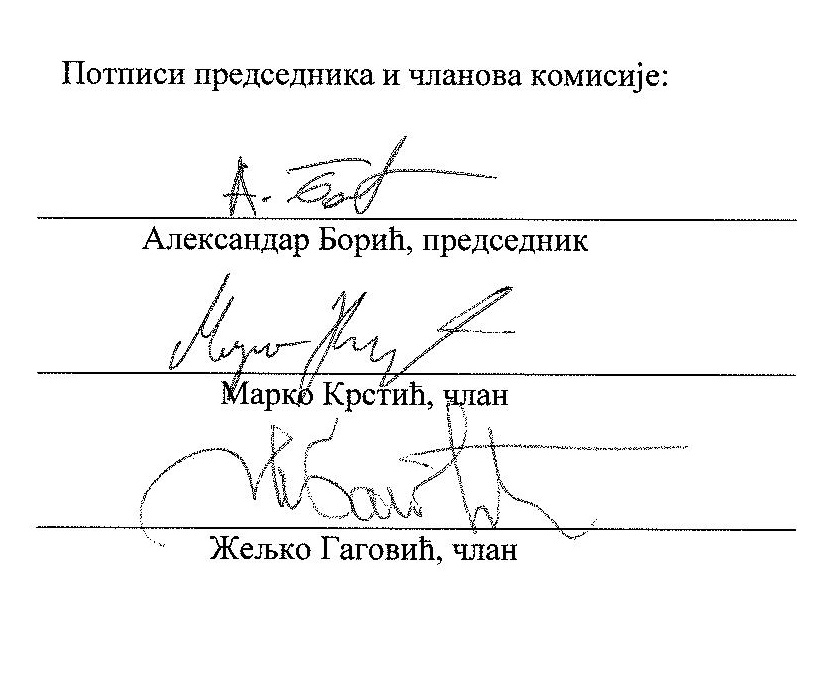 Матични број 17606590Шифра делатности84.13ПИБ103986571Број рачуна 840-963627-41Све финансијске обавезе према понуђачима се измирују преко Управе за трезор.Све финансијске обавезе према понуђачима се измирују преко Управе за трезор.Назив и адреса наручиоца Регулаторна агенција за електронске комуникације и поштанске услуге РАТЕЛПалмотићева број 2, 11103 Београд ПАК 106306Интернет страница наручиоца http://www.ratel.rsВрста поступка Отворени поступак Предмет јавне набавке Набавка добара – Систем за аудио и видео конференције са припадајућим лиценцама, за 3 удаљене локације Циљ поступка Поступак се спроводи ради закључења уговора о јавној набавци Контакт Жељко Гаговић: zeljko.gagovic@ratel.rs, факс 011/3232537  Понуда за јавну набавку добара -   СИСТЕМ ЗА АУДИО И ВИДЕО КОНФЕРЕНЦИЈЕ СА ПРИПАДАЈУЋИМ ЛИЦЕНЦАМА, ЗА 3 УДАЉЕНЕ ЛОКАЦИЈЕ -  за потребе Регулаторнe агенцијe за електронске комуникације и поштанске услуге,  ЈН 1-02-4042-9/18  - не отварати -Tабела 1. Tабела 1. Tабела 1. Tабела 1. ПОДАЦИ О ПОНУЂАЧУ ПОДАЦИ О ПОНУЂАЧУ ПОДАЦИ О ПОНУЂАЧУ Назив понуђача: Назив понуђача: Назив понуђача: Адреса понуђача: Адреса понуђача: Адреса понуђача: Име особе за контакт: Име особе за контакт: Име особе за контакт: e-mail за пријем поште (сагласно члану 20. Закона о јавним набавкама):e-mail за пријем поште (сагласно члану 20. Закона о јавним набавкама):e-mail за пријем поште (сагласно члану 20. Закона о јавним набавкама):Радно време (уписати податке о радном времену у вашој организацији навођењем података о радним данима и времену) Радно време (уписати податке о радном времену у вашој организацији навођењем података о радним данима и времену) Радно време (уписати податке о радном времену у вашој организацији навођењем података о радним данима и времену) Телефон: Телефон: Телефон: Телефакс: Телефакс: Телефакс: Порески идентификациони број (ПИБ): Порески идентификациони број (ПИБ): Порески идентификациони број (ПИБ): Матични број: Матични број: Матични број: Шифра делатности: Шифра делатности: Шифра делатности: Назив банке и број рачуна: Назив банке и број рачуна: Назив банке и број рачуна: Лице овлашћено за потписивање уговора: Лице овлашћено за потписивање уговора: Лице овлашћено за потписивање уговора: Лице овлашћено за техничку подршку Лице овлашћено за техничку подршку Лице овлашћено за техничку подршку Tабела 2.Tабела 2.Tабела 2.Tабела 2.Понуду дајем: (заокружити начин давања понуде и уписати податке под а) б) или в))Понуду дајем: (заокружити начин давања понуде и уписати податке под а) б) или в))Понуду дајем: (заокружити начин давања понуде и уписати податке под а) б) или в))Понуду дајем: (заокружити начин давања понуде и уписати податке под а) б) или в))А)  САМОСТАЛНОА)  САМОСТАЛНОА)  САМОСТАЛНОА)  САМОСТАЛНОБ)  СА ПОДИЗВОЂАЧЕМБ)  СА ПОДИЗВОЂАЧЕМБ)  СА ПОДИЗВОЂАЧЕМБ)  СА ПОДИЗВОЂАЧЕМНазив подизвођача:Адреса: Матични број: Порески идентификациони број (ПИБ): Име особе за контакт: Проценат укупне вредности набавке који ће извршити подизвођач: Део предмета набавке који ћеизвршити подизвођач: В)  КАО ЗАЈЕДНИЧКУ ПОНУДУВ)  КАО ЗАЈЕДНИЧКУ ПОНУДУВ)  КАО ЗАЈЕДНИЧКУ ПОНУДУВ)  КАО ЗАЈЕДНИЧКУ ПОНУДУНазив учесника у заједничкој  понуди:Адреса: Матични број: Порески идентификациони број (ПИБ): Име особе за контакт:УКУПНА ЦЕНА БЕЗ ПДВ  ( РСД / EUR )УКУПНО ПДВ (......... %) ( РСД / EUR )УКУПНА ЦЕНА СА ПДВ ( РСД / EUR )ЗА ИСПОРУЧИОЦАЗА НАРУЧИОЦАР.бр.Елемент системаКоличинаЈединична ценабез ПДВ( РСД / EUR )Укупнаценабез ПДВ( РСД / EUR )12345=3x41.Сервер са инсталираним системом за колаборацију и припадајућим лиценцама12.Видео-конференцијски уређај ТИП-123.Приказна јединица за уређај ТИП-124.Видео-конференцијски уређај ТИП-215.Приказна јединица за уређај ТИП-216.Сталак-постоље за Приказну јединицу за уређаје ТИП-127.Зидни носач за Приказну јединицу за уређаје ТИП-218.Монтажа система на три локације и остали зависни трошковиМонтажа система на три локације и остали зависни трошковиМонтажа система на три локације и остали зависни трошковиУКУПНА ЦЕНА БЕЗ ПДВ  ( РСД / EUR )УКУПНО ПДВ (......... %) ( РСД / EUR )УКУПНА ЦЕНА СА ПДВ ( РСД / EUR )Р.бр.Предмет уговора-продајеПериод реализације(месец и година)Назив наручиоца-купца1.2.3.СИСТЕМ ЗА АУДИО И ВИДЕО КОНФЕРЕНЦИЈЕ СА ПРИПАДАЈУЋИМ ЛИЦЕНЦАМА, ЗА 3 УДАЉЕНЕ ЛОКАЦИЈЕ ЈН бр. 1-02-4042-9/18СИСТЕМ ЗА АУДИО И ВИДЕО КОНФЕРЕНЦИЈЕ СА ПРИПАДАЈУЋИМ ЛИЦЕНЦАМА, ЗА 3 УДАЉЕНЕ ЛОКАЦИЈЕ ЈН бр. 1-02-4042-9/18